Scratch – Lesson 2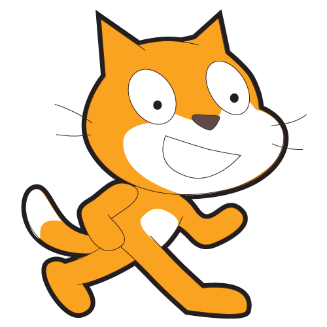 Explain what this code does.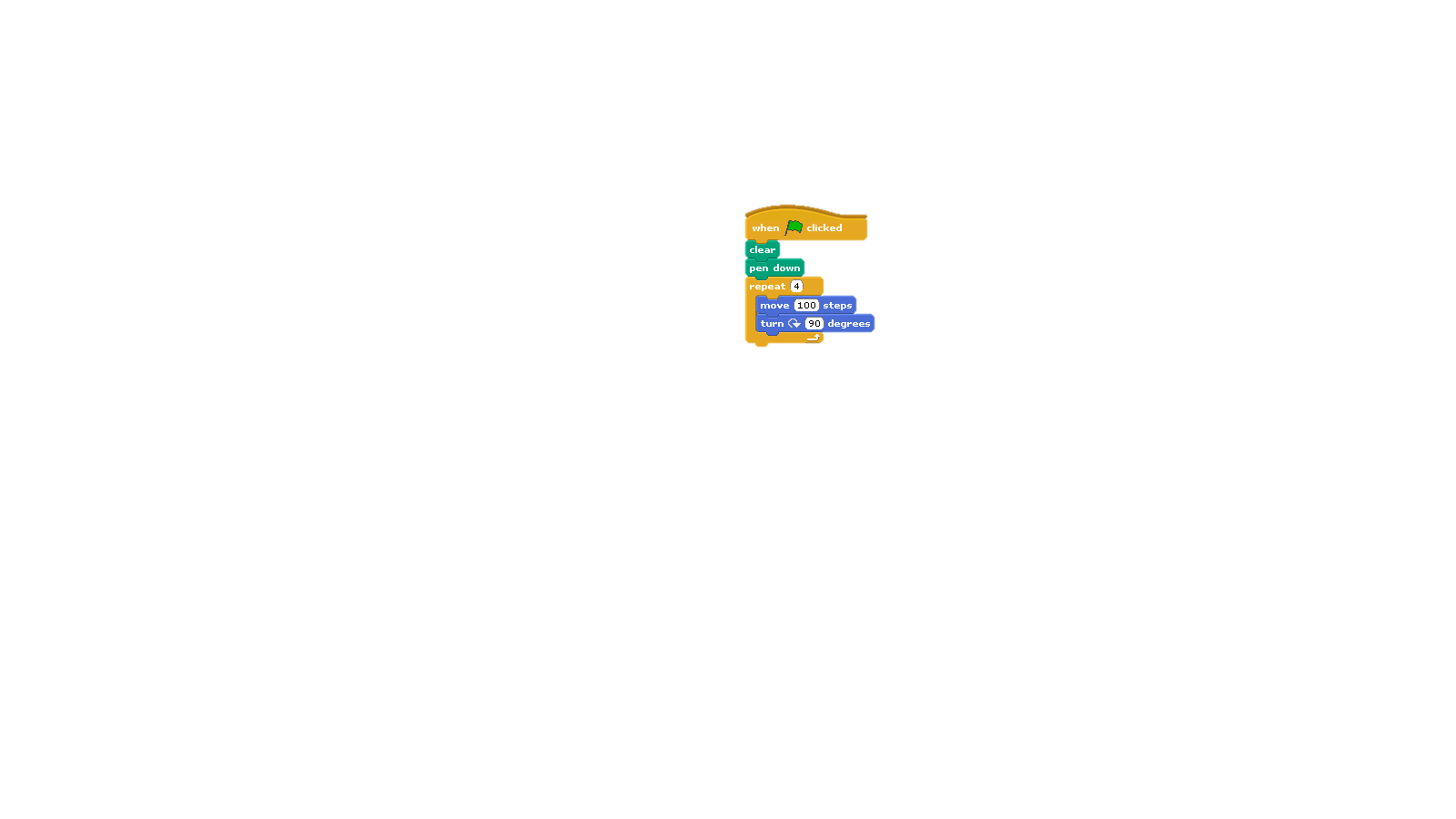 ____________________________________________________________________________________________________________________________________________________________________________________________________________________________________________What shape will the following create?What is the difference between the repeat and the forever loop?____________________________________________________________________________________________________________________________________________________________________________________________________________________________________________Name: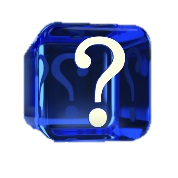 Questions to answerNumber of repeatsAngleShape36013120845